Agenda for Grafton Parish Council Meeting to be held at the Coronation Hall, East Grafton on Monday 04 September 2023 at 19:30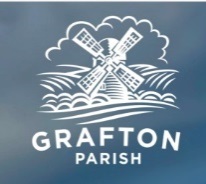 ApologiesMatter Arising from previous meeting of the Parish Council 10 July 2023Public Forum under adjournmentPlanning applications:Financial ReviewWar Memorial fence estimateParish Updates:Coronation HallSolar panels updateHedge overhanging on the public footpath Playing Field MaintenanceInstalling 2 Pétanque courtsGate repairingSpeed Watch/SID progressCATG rumble strip Speed camera in WiltonSpeed Watch Area signage DefibrillatorsArranging CPR training sessionInstalling Solar LightsTaking photographs of defibrillatorsCommunity Calendar Neighbourhood Planning Response from Wiltshire Council regarding Inefficiency of Parish StewardPotholes at West GraftonOmitting planning application in conservation area for roof replacementFireworks at Wilton